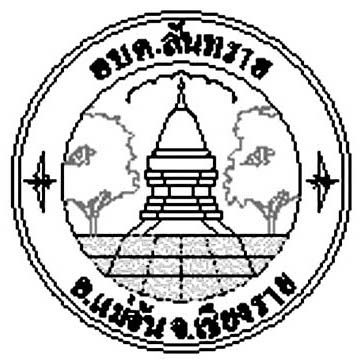 คู่มือปฏิบัติงาน : การควบคุมภายในหน่วยงานตรวจสอบภายใน องค์การบริหารส่วนตำบลสันทราย  อำเภอแม่จัน  จังหวัดเชียงรายโดย นายธนวัฒน์  สุทธิจันโย  นักวิชาการตรวจสอบภายในชำนาญการคํานําการควบคุมภายใน มีประโยชน์ในการควบคุมการปฏิบัติภารกิจประจำวันของพนักงานเจ้าหน้าที่ที่ช่วยกำกับให้พนักงานเจ้าหน้าที่ปฏิบัติภารกิจ ตามระเบียบกฎหมายและรายงานผลดำเนินงาน ให้ผู้บริหารทราบตามระยะเวลาที่ผู้บริหารกำหนด และเป็นเครื่องมือของผู้บริหารในการควบคุมกำกับปฏิบัติงานภายในองค์กรซึ่งผู้บริหารต้องรับผิดชอบและสามารถตรวจสอบการปฏิบัติหน้าที่ของเจ้าหน้าที่ถึงความถูกต้อง เรียบร้อย ตามระเบียบกฎหมาย ความตั้งใจ ความอุตสาหะและรวมทั้งความมีจริยธรรมได้จากแบบรายงานการประเมินผลการควบคุมภายใน  ในการจัดทําคู่มือการควบคุมภายในผู้จัดทําได้รวบรวมเนื้อหาสาระจากหนังสือตําราทางวิชาการ และเอกสารเกี่ยวกับการควบคุมภายในเพื่อให้ความรู้เกี่ยวกับความหมาย ความสําคัญลักษณะงานควบคุมภายใน กระบวนการและขั้นตอนในการปฏิบัติงานควบคุมภายในให้ผู้ปฏิบัติสามารถนําหลักการปฏิบัติงานไปใช้ในการควบคุมภายใน ได้อย่างมีประสิทธิภาพและประสิทธิผล เพื่อส่งเสริมให้ระบบการควบคุมภายในขององค์การบริหารส่วนตำบลเวียงทองเข้มแข็งเป็นไปตามมาตรฐานการควบคุมภายใน ต่อไปนายธนวัฒน์  สุทธิจันโย                                                                                                              ผู้จัดทํา/รวบรวมสารบัญเรื่อง									หน้าบทที่ ๑ บทนําการควบคุมภายใน								ความเป็นมาและแนวคิด							1วัตถุประสงค์และขอบเขตการควบคุมภายใน				1ขอบเขตของการควบคุมภายใน						1องค์ประกอบมาตรฐานการควบคุมภายใน 					2 - 35 องค์ประกอบ 17 หลักการ			บทที่ 2 หลักเกณฑ์ปฏิบัติการควบคุมภายในการใช้แบบรายงานการควบคุมภายใน					4แบบรายงานการประเมินการควบคุมภายใน					4 – 22บทที่ 3 การควบคุมภายในขององค์การบริหารส่วนตำบลสันทราย			          23 – 24บทสรุป											25บรรณานุกรม										26บทที่ ๑บทนําการควบคุมภายในการควบคุมภายใน หมายความว่า กระบวนการปฏิบัติงานที่ผู้กำกับดูแลหัวหน้าหน่วยงานของรัฐ ฝ่ายบริหาร และบุคลากรของหน่วยงานของรัฐจัดให้มีขึ้น เพื่อสร้างความมั่นใจอย่างสมเหตุสมผลว่า การดำเนินงานของหน่วยงานของรัฐจะบรรลุวัตถุประสงค์ ด้านการดำเนินงาน ด้านการรายงานและด้านการปฏิบัติตามกฎหมาย ระเบียบ และข้อบังคับความเป็นมาของการควบคุมภายในส่วนท้องถิ่นการควบคุมภายในของส่วนท้องถิ่นเริ่มกําหนดตามพระราชบัญญัติวินัยการเงินการคลังของรัฐ พ.ศ.๒๕๖๑ ถือปฏิบัติตามหลักเกณฑ์กระทรวงการคลังว่าด้วยมาตรฐานและหลักเกณฑ์ปฏิบัติการควบคุมภายในสําหรับ หน่วยงานของรัฐ พ.ศ.๒๕๖๑ โดยมีคณะกรรมการตรวจสอบและประเมินผลภาคราชการทําหน้าที่ กําหนด นโยบายและแนวทางในการประเมินผลควบคุมภายในแนวคิด การควบคุมภายในเป็นกลไกที่จะทำให้หน่วยงานบรรลุวัตถุประสงค์ ซึ่งถูกแทรกอยู่ในการปฏิบัติงานปกติ สามารถเกิดขึ้นได้โดยบุคลากรทุกระดับ คือ ผู้กำกับดูแล ฝ่ายบริหาร ผู้ปฏิบัติงาน และผู้ตรวจสอบภายในทำให้เกิดความเชื่อมั่นว่าจะบรรลุตามวัตถุประสงค์ของหน่วยงาน ทั้งนี้ควรกำหนดให้เหมาะสมกับโครงสร้างองค์กรและภารกิจของหน่วยงานวัตถุประสงค์และขอบเขตของการควบคุมภายในด้านการดำเนินงาน (Operations Objectives) เพื่อประสิทธิผลและประสิทธิภาพของการดำเนินงานรวมถึงการใช้ทรัพยากรการดูแลรักษาทรัพย์สิน การป้องกันหรือลดความผิดพลาด ความเสียหาย การรั่วไหล การสิ้นเปลือง หรือการทุจริตในหน่วยงานด้านการรายงาน (Reporting Objectives) เพื่อการรายงานทางการเงินและไม่ใช่การเงินที่เชื่อถือได้ทันเวลา โปร่งใสด้านการปฏิบัติตามกฎหมายระเบียบ และข้อบังคับ (Compliance Objectives) เพื่อการปฏิบัติตาม กฎหมายระเบียบ ข้อบังคับ หรือมติคณะรัฐมนตรี ที่เกี่ยวข้องกับการดำเนินงานขอบเขตของการควบคุมภายใน	การควบคุมภายใน จัดทำขึ้นเพื่อใช้เป็นกรอบแนวทางในการจัดทำระบบการควบคุมภายในให้เหมาะสมกับลักษณะขนาดและความซับซ้อนของงาน และมีการติดตามประเมินผลและปรับปรุงการควบคุมภายในให้เพียงพอและเหมาะสม รวมทั้งมีการปฏิบัติตามอย่างต่อเนื่ององค์ประกอบมาตรฐานการควบคุมภายใน มี 5 องค์ประกอบ 17 หลักการ  ดังนี้บทที่ ๒หลักเกณฑ์ปฏิบัติการควบคุมภายในการควบคุมภายในเป็นภารกิจของทุกคนในองค์กรเป็นกระบวนการปฏิบัติงานที่ผู้กำกับดูแล หัวหน้าหน่วยงานของรัฐฝ่ายบริหาร และบุคลากรของหน่วยงานของรัฐจัดให้มีขึ้น เพื่อสร้างความมั่นใจอย่างสมเหตุสมผลว่าการดำเนินงานของหน่วยงานของรัฐจะบรรลุวัตถุประสงค์ของการควบคุมด้านการดำเนินงาน ด้านการรายงาน และด้านการปฏิบัติตามกฎหมาย ระเบียบ และข้อบังคับการใช้แบบรายงาน	1.แบบรายงานการจัดวางระบบการควบคุมภายในจัดทำเมื่อจัดตั้งใหม่ ปรับโครงสร้างใหม่		1.1 หนังสือรับรองการจัดวางระบบการควบคุมภายใน (แบบ วค.1)		เป็นแบบหนังสือรับรองการจัดวางระบบการควบคุมภายใน สำหรับหน่วยงานของรัฐที่จัดตั้งขึ้นใหม่ หรือปรับโครงสร้างใหม่ 		1.2 รายงานการจัดวางระบบการควบคุมภายใน (แบบ วค.2)		เป็นแบบรายงานการจัดวางระบบการควบคุมภายใน สำหรับหน่วยงานของรัฐที่จัดตั้งขึ้นใหม่หรือ ปรับโครงสร้างใหม่ เพื่อระบุภารกิจ/กิจกรรม/งาน สภาพแวดล้อมที่เกี่ยวข้อง ความเสี่ยงที่ส่งผลกระทบต่อการบรรลุวัตถุประสงค์ กิจกรรมการควบคุมเพื่อป้องกันความเสี่ยง และหน่วยงานที่รับผิดชอบ 	2.แบบรายงานการประเมินผลการควบคุมภายใน		2.1 หนังสือรับรองการประเมินผลการควบคุมภายใน (ระดับหน่วยงานของรัฐ) (แบบ ปค.1)อบต.ต้องจัดทำ		เป็นแบบหนังสือรับรองการประเมินผลการควบคุมภายใน สำหรับหน่วยงานของรัฐตามหลักเกณฑ์ปฏิบัติฯ ข้อ 9 และข้อ 10 วรรคสาม		2.2 หนังสือรับรองการประเมินผลการควบคุมภายใน (กรณีกระทรวงเจ้าสังกัดส่งรายงานต่อกระทรวงการคลัง หรือจังหวัดส่งรายงานในภาพรวมจังหวัดต่อกระทรวงการคลัง)(แบบ ปค.2 )		เป็นหนังสือรับรองการประเมินผลการควบคุมภายในสำหรับกระทรวงเจ้าสังกัดหรือสำหรับจังหวัดในภาพรวมจังหวัด แล้วแต่กรณี เพื่อส่งกระทรวงการคลังตามหลักเกณฑ์ปฏิบัติฯ ข้อ 10 วรรคหนึ่งและวรรคสี่		2.3 หนังสือรับรองการประเมินผลการควบคุมภายใน (กรณีหน่วยงานของรัฐไม่อยู่ในสังกัดกระทรวง) (แบบ ปค.3)		เป็นแบบหนังสือรับรองการประเมินผลการควบคุมภายในสำหรับหน่วยงานของรัฐ กรณีหน่วยงานของรัฐไม่อยู่ภายใต้สังกัดกระทรวง เพื่อส่งกระทรวงการคลัง ตามหลักเกณฑ์ปฏิบัติฯ ข้อ 10 วรรคสอง		2.4 รายงานการประเมินองค์ประกอบของการควบคุมภายใน (แบบ ปค.4 )อบต.ต้องจัดทำ		   เป็นแบบรายงานการประเมินองค์ประกอบของการควบคุมภายในสำหรับหน่วยงานของรัฐ		2.5 รายงานการประเมินผลการควบคุมภายใน (แบบ ปค.5)อบต.ต้องจัดทำ		    เป็นแบบรายงานการประเมินผลการควบคุมภายในสำหรับหน่วยงานของรัฐ		2.6 รายงานการสอบทานการประเมินผลการควบคุมภายในของผู้ตรวจสอบภายใน (แบบ ปค.6)อบต.ต้องจัดทำเป็นแบบรายงานการสอบทานการประเมินผลการควบคุมภายในของผู้ตรวจสอบภายในสำหรับหน่วยงานของรัฐการจัดวางและประเมินผลการควบคุมภายในจัดทำเมื่อจัดตั้งใหม่ ปรับโครงสร้างใหม่อบต.ต้องจัดทำขั้นตอนการจัดวางและประเมินผลการควบคุมภายใน มี 2 ระดับระดับหน่วยงานย่อย (สำนัก/กอง)ระดับองค์กร (อบต.)ขั้นตอนการประเมินผลการควบคุมภายใน	ระดับสำนักกอง		จัดทำ	แบบ ปค.4	แบบ ปค.5	ระดับองค์กร		จัดทำ	แบบปค.4	แบบ ปค.5	ปค.6	          ปค.1แบบฟอร์มการควบคุมภายในแบบการจัดวางระบการควบคุมภายในแบบ   วค.1แบบ   วค.2แบบประเมินผลการควบคุมภายในแบบ	ปค.4แบบ	ปค.5แบบ	ปค.6แบบ	ปค.1แบบ วค. 1หนังสือรับรองการจัดวางระบบการควบคุมภายในเรียน...................(๑).......................(๒)ได้จัดตั้งขึ้นใหม่ (หรือได้ปรับโครงสร้างใหม่) ตาม                      (๓)                               เมื่อวันที่...(๔)........เดือน..............................พ.ศ. .................. และได้จัดวางระบบการควบคุมภายในแล้วเสร็จ เมื่อวันที่...(๕).......เดือน.............................พ.ศ. ................ ตามหลักเกณฑ์กระทรวงการคลังว่าด้วยมาตรฐานและหลักเกณฑ์ปฏิบัติการควบคุมภายในสำหรับหน่วยงานของรัฐ พ.ศ. 2561โดยมีวัตถุประสงค์เพื่อให้ความมั่นใจอย่างสมเหตุสมผลว่า ภารกิจของหน่วยงานจะบรรลุวัตถุประสงค์ของการควบคุมภายในด้านการดำเนินงานที่มีประสิทธิผล ประสิทธิภาพ ด้านการรายงานที่เกี่ยวกับการเงิน และไม่ใช่การเงินที่เชื่อถือได้ ทันเวลา และโปร่งใส ด้านการปฏิบัติตามกฎหมาย ระเบียบ และข้อบังคับที่เกี่ยวข้องกับการดำเนินงานภายใต้การกำกับดูแลของ (๖).ลายมือชื่อ...............................(๗)...................................................ตำแหน่ง...........(๘)......................................................................วันที่....(๙)....... เดือน................พ.ศ. .................คำอธิบายแบบหนังสือรับรองการจัดวางระบบการควบคุมภายใน (แบบ วค.1)	(๑)	ระบุตำแหน่งผู้กำกับดูแลของหน่วยงานของรัฐ (เช่น คณะกรรมการรัฐวิสาหกิจ ผู้ว่าราชการจังหวัด) หรือปลัดกระทรวงเจ้าสังกัดของหน่วยงานของรัฐ แล้วแต่กรณี	(๒)	ระบุชื่อหน่วยงานของรัฐที่จัดตั้งขึ้นใหม่หรือปรับโครงสร้างใหม่	(๓)	ระบุชื่อกฎหมายที่เกี่ยวข้องกับการจัดตั้งหน่วยงานขึ้นใหม่หรือการปรับโครงสร้างใหม่ของหน่วยงานของรัฐกรณีหน่วยงานของรัฐที่จัดตั้งขึ้นใหม่โดยไม่มีกฎหมายที่เกี่ยวข้องกับการจัดตั้งหรือปรับโครงสร้างใหม่ดังกล่าว ให้ใส่ข้อความว่า ไม่มีกฎหมายที่เกี่ยวข้องกับการจัดตั้งหรือปรับโครงสร้างหน่วยงาน	(๔)	ระบุวันเดือนปีที่จัดตั้งหน่วยงานขึ้นใหม่หรือปรับโครงสร้างใหม่ของหน่วยงานของรัฐ	(๕)	ระบุวันเดือนปีที่จัดวางระบบการควบคุมภายในแล้วเสร็จ	(๖)	ระบุตำแหน่งผู้กำกับดูแลของหน่วยงานของรัฐ (เช่น คณะกรรมการรัฐวิสาหกิจ ผู้ว่าราชการจังหวัด) หรือปลัดกระทรวงเจ้าสังกัดของหน่วยงานของรัฐ แล้วแต่กรณี	(๗)	ลงลายมือชื่อหัวหน้าหน่วยงานของรัฐ	(๘)	ระบุตำแหน่งของหัวหน้าหน่วยงานของรัฐ	(๙)	ระบุวันเดือนปีที่รายงานแบบ วค. 2................................(๑)...............................รายงานการจัดวางระบบการควบคุมภายในระยะเวลาตั้งแต่ .......................(๒)...................... ถึง ............................................ลายมือชื่อ ............................(๘)...........................................ตำแหน่ง ........(๙).................................................................	วันที่ .......(๑๐)....... เดือน ....................... พ.ศ. ............คำอธิบายแบบรายงานการจัดวางระบบการควบคุมภายใน (แบบ วค. 2)	(๑)	ระบุชื่อหน่วยงานของรัฐที่จัดตั้งขึ้นใหม่หรือปรับโครงสร้างใหม่	(๒)	ระบุระยะเวลาในการจัดวางระบบการควบคุมภายในตั้งแต่ วันที่ เดือน ปี ที่หน่วยงานของรัฐจัดตั้งขึ้นใหม่หรือปรับโครงสร้างใหม่ ถึง วันที่ เดือน ปี ที่จัดวางระบบการควบคุมภายในแล้วเสร็จ	(๓)	ระบุภารกิจตามกฎหมายที่จัดตั้งหน่วยงานของรัฐ หรือภารกิจตามแผนการดำเนินงาน หรือภารกิจอื่นๆ ที่สำคัญของหน่วยงานของรัฐ และวัตถุประสงค์ของภารกิจดังกล่าว	(๔)	ระบุสภาพแวดล้อมการควบคุมภายในที่เกี่ยวข้องกับภารกิจที่จัดวางระบบการควบคุมภายใน	(๕)	ระบุความเสี่ยงที่ส่งผลกระทบต่อการไม่บรรลุวัตถุประสงค์ของภารกิจที่จัดวางระบบการควบคุมภายใน	(๖)	ระบุกิจกรรมการควบคุมที่สำคัญเพื่อป้องกันหรือลดความเสี่ยงตาม (๕)	(๗)	ระบุชื่อหน่วยงานที่รับผิดชอบภารกิจที่จัดวางระบบการควบคุมภายใน	(๘)	ลงลายมือชื่อหัวหน้าหน่วยงานของรัฐ	(๙)	ระบุตำแหน่งหัวหน้าหน่วยงานของรัฐ(๑๐)ระบุวันเดือนปีที่รายงานแบบ ปค. ๑หนังสือรับรองการประเมินผลการควบคุมภายใน(ระดับหน่วยงานของรัฐ)เรียน....................(๑).............................(๒)ได้ประเมินผลการควบคุมภายในของหน่วยงาน สำหรับปีสิ้นสุดวันที่(๓)เดือนพ.ศ.   ด้วยวิธีการที่หน่วยงานกำหนดซึ่งเป็นไปตามหลักเกณฑ์กระทรวงการคลังว่าด้วยมาตรฐานและหลักเกณฑ์ปฏิบัติการควบคุมภายในสำหรับหน่วยงานของรัฐ พ.ศ. 2561โดยมีวัตถุประสงค์เพื่อให้ความมั่นใจอย่างสมเหตุสมผลว่า ภารกิจของหน่วยงานจะบรรลุวัตถุประสงค์ของการควบคุมภายในด้านการดำเนินงานที่มีประสิทธิผล ประสิทธิภาพ ด้านการรายงานที่เกี่ยวกับการเงิน และไม่ใช่การเงินที่เชื่อถือได้ ทันเวลา และโปร่งใส รวมทั้งด้านการปฏิบัติตามกฎหมาย ระเบียบ และข้อบังคับที่เกี่ยวข้องกับการดำเนินงานจากผลการประเมินดังกล่าว(๔)เห็นว่าการควบคุมภายในของหน่วยงานมีความเพียงพอ ปฏิบัติตามอย่างต่อเนื่อง และเป็นไปตามหลักเกณฑ์กระทรวงการคลังว่าด้วยมาตรฐานและหลักเกณฑ์ปฏิบัติการควบคุมภายในสำหรับหน่วยงานของรัฐ พ.ศ. 2561ภายใต้การกำกับดูแลของ (๕).         ลายมือชื่อ(๖) .ตำแหน่ง..............(๗)....................................................................วันที่...(๘)........ เดือน................พ.ศ. .................กรณีมีความเสี่ยงสำคัญ และกำหนดจะดำเนินการปรับปรุงการควบคุมภายในสำหรับความเสี่ยงดังกล่าวในปีงบประมาณ/ปีปฏิทินถัดไป ให้อธิบายเพิ่มเติมในวรรคสาม ดังนี้อย่างไรก็ดี มีความเสี่ยงและได้กำหนดปรับปรุงการควบคุมภายใน ในปีงบประมาณหรือปีปฏิทินถัดไป สรุปได้ดังนี้1. ความเสี่ยงที่มีอยู่ที่ต้องกำหนดปรับปรุงการควบคุมภายใน (๙)    1.1...............................................................................................................................    1.2...............................................................................................................................2. การปรับปรุงการควบคุมภายใน (๑๐)    2.1...............................................................................................................................    2.2...............................................................................................................................คำอธิบายแบบหนังสือรับรองการประเมินผลการควบคุมภายใน(ระดับหน่วยงานของรัฐ) (แบบ ปค.๑)	(๑)	ระบุตำแหน่งผู้กำกับดูแลของหน่วยงานของรัฐ (เช่น คณะกรรมการรัฐวิสาหกิจ ผู้ว่าราชการจังหวัด นายอำเภอ หัวหน้าสำนักงานส่งเสริมการปกครองท้องถิ่นจังหวัด) หรือปลัดกระทรวงเจ้าสังกัดของหน่วยงานของรัฐ แล้วแต่กรณี	(๒)	ระบุชื่อหน่วยงานของรัฐที่ประเมินผลการควบคุมภายในระดับหน่วยงานของรัฐ	(๓)	ระบุวันเดือนปีสิ้นรอบระยะเวลาการดำเนินงานประจำปีที่ได้ประเมินผลการควบคุมภายใน	(๔)	ระบุชื่อหน่วยงานของรัฐที่ประเมินผลการควบคุมภายในระดับหน่วยงานของรัฐ	(๕)	ระบุตำแหน่งผู้กำกับดูแลของหน่วยงานของรัฐ (เช่นคณะกรรมการรัฐวิสาหกิจผู้ว่าราชการจังหวัด ) หรือปลัดกระทรวงเจ้าสังกัดของหน่วยงานของรัฐ แล้วแต่กรณี	(๖)	ลงลายมือชื่อหัวหน้าหน่วยงานของรัฐ	(๗)	ระบุตำแหน่งหัวหน้าหน่วยงานของรัฐ	(๘)	ระบุวันเดือนปีที่รายงาน	(๙)	ระบุความเสี่ยงที่ยังมีอยู่ซึ่งมีผลกระทบต่อการบรรลุวัตถุประสงค์ของแต่ละภารกิจ(๑๐)	  ระบุการปรับปรุงการควบคุมภายในเพื่อป้องกันหรือลดความเสี่ยงตาม (๙) ในปีงบประมาณหรือ       ปีปฏิทินถัดไปแบบ ปค. 2หนังสือรับรองการประเมินผลการควบคุมภายใน(กรณีกระทรวงเจ้าสังกัดจัดส่งรายงานต่อกระทรวงการคลัง หรือจังหวัดส่งรายงานในภาพรวมจังหวัดต่อกระทรวงการคลัง)เรียนปลัดกระทรวงการคลัง(1)ได้ประเมินผลการควบคุมภายในของหน่วยงานของรัฐในสังกัด (หรือในภาพรวมของจังหวัด)สำหรับปีสิ้นสุดวันที่(2)เดือน.พ.ศ.  ด้วยวิธีการที่หน่วยงานกำหนดซึ่งเป็นไปตามหลักเกณฑ์กระทรวงการคลังว่าด้วยมาตรฐานและหลักเกณฑ์ปฏิบัติการควบคุมภายในสำหรับหน่วยงานของรัฐ พ.ศ. 2561โดยมีวัตถุประสงค์เพื่อให้ความมั่นใจอย่างสมเหตุสมผลว่า ภารกิจของหน่วยงานจะบรรลุวัตถุประสงค์ของการควบคุมภายในด้านการดำเนินงานที่มีประสิทธิผล ประสิทธิภาพ ด้านการรายงานที่เกี่ยวกับการเงิน และไม่ใช่การเงินที่เชื่อถือได้ ทันเวลา และโปร่งใส รวมทั้งด้านการปฏิบัติตามกฎหมาย ระเบียบ และข้อบังคับที่เกี่ยวข้องกับการดำเนินงานจากผลการประเมินดังกล่าว(3)เห็นว่าการควบคุมภายในของหน่วยงานของรัฐในสังกัด (หรือในภาพรวมของจังหวัด) มีความเพียงพอ ปฏิบัติตามอย่างต่อเนื่อง และเป็นไปตามหลักเกณฑ์กระทรวงการคลังว่าด้วยมาตรฐานและหลักเกณฑ์ปฏิบัติการควบคุมภายในสำหรับหน่วยงานของรัฐ พ.ศ. 2561ลายมือชื่อ(4) .ตำแหน่ง..............(5)....................................................................วันที่...(6)........ เดือน................พ.ศ. .................กรณีมีความเสี่ยงสำคัญ และกำหนดจะดำเนินการปรับปรุงการควบคุมภายในสำหรับความเสี่ยงดังกล่าวในปีงบประมาณ/ปีปฏิทินถัดไป ให้อธิบายเพิ่มเติมในวรรคสาม ดังนี้อย่างไรก็ดี มีความเสี่ยงและได้กำหนดปรับปรุงการควบคุมภายใน ในปีงบประมาณหรือปีปฏิทินถัดไป สรุปได้ดังนี้1. ความเสี่ยงที่มีอยู่ที่ต้องกำหนดปรับปรุงการควบคุมภายใน (7)    1.1...............................................................................................................................    1.2...............................................................................................................................2. การปรับปรุงการควบคุมภายใน (8)    2.1...............................................................................................................................    2.2...............................................................................................................................คำอธิบายแบบหนังสือรับรองการประเมินผลการควบคุมภายใน(กรณีกระทรวงเจ้าสังกัดจัดส่งรายงานต่อกระทรวงการคลังหรือจังหวัดส่งรายงานในภาพรวมจังหวัดต่อกระทรวงการคลัง))(แบบ ปค.2)	(๑)	ระบุกระทรวงเจ้าสังกัดของหน่วยงานของรัฐ หรือจังหวัด แล้วแต่กรณี ที่ประเมินผลการควบคุมภายในในภาพรวมของกระทรวงหรือในภาพรวมของจังหวัด	(2)	ระบุวันเดือนปีสิ้นรอบระยะเวลาการดำเนินงานประจำปีที่ได้ประเมินผลการควบคุมภายใน	(3)	ระบุชื่อกระทรวงเจ้าสังกัดของหน่วยงานของรัฐ หรือชื่อจังหวัดที่ประเมินผลการควบคุมภายในในภาพรวมของกระทรวงหรือในภาพรวมของจังหวัด	(4)	ลงลายมือชื่อปลัดกระทรวงเจ้าสังกัดหรือผู้ว่าราชการจังหวัด แล้วแต่กรณี	(5)	ระบุตำแหน่งปลัดกระทรวงเจ้าสังกัดหรือผู้ว่าราชการจังหวัด แล้วแต่กรณี	(6)	ระบุวันเดือนปีที่รายงาน	(7)	ระบุความเสี่ยงที่ยังมีอยู่ซึ่งมีผลกระทบต่อการบรรลุวัตถุประสงค์ของแต่ละภารกิจ(8)  ระบุการปรับปรุงการควบคุมภายในเพื่อป้องกันหรือลดความเสี่ยงตาม (๙) ในปีงบประมาณหรือ       ปีปฏิทินถัดไป	หมายเหตุ การจัดส่งรายงานการประเมินการควบคุมภายในให้กระทรวงการคลัง ให้จัดส่งหนังสือถึง
                      กรมบัญชีกลางบบ ปค. 3หนังสือรับรองการประเมินผลการควบคุมภายใน(กรณีหน่วยงานของรัฐไม่อยู่ในสังกัดกระทรวง)เรียนปลัดกระทรวงการคลัง(๑)ได้ประเมินผลการควบคุมภายในของหน่วยงาน สำหรับปีสิ้นสุดวันที่(๒)เดือนพ.ศ.  ด้วยวิธีการที่หน่วยงานกำหนดซึ่งเป็นไปตามหลักเกณฑ์กระทรวงการคลังว่าด้วยมาตรฐานและหลักเกณฑ์ปฏิบัติการควบคุมภายในสำหรับหน่วยงานของรัฐ พ.ศ. 2561โดยมีวัตถุประสงค์เพื่อให้ความมั่นใจอย่างสมเหตุสมผลว่าภารกิจของหน่วยงานจะบรรลุวัตถุประสงค์ของการควบคุมภายในด้านการดำเนินงานที่มีประสิทธิผล ประสิทธิภาพ ด้านการรายงานที่เกี่ยวกับการเงิน และไม่ใช่การเงินที่เชื่อถือได้ ทันเวลา และโปร่งใส รวมทั้งด้านการปฏิบัติตามกฎหมาย ระเบียบ และข้อบังคับที่เกี่ยวข้องกับการดำเนินงานจากผลการประเมินดังกล่าว(๓)เห็นว่าการควบคุมภายในของหน่วยงานมีความเพียงพอ ปฏิบัติตามอย่างต่อเนื่อง และเป็นไปตามหลักเกณฑ์กระทรวงการคลังว่าด้วยมาตรฐานและหลักเกณฑ์ปฏิบัติการควบคุมภายในสำหรับหน่วยงานของรัฐ พ.ศ. 2561ลายมือชื่อ(4) .ตำแหน่ง..............(5)....................................................................วันที่....(6)....... เดือน................พ.ศ. .................กรณีมีความเสี่ยงสำคัญ และกำหนดจะดำเนินการปรับปรุงการควบคุมภายในสำหรับความเสี่ยงดังกล่าวในปีงบประมาณหรือปีปฏิทินถัดไป ให้อธิบายเพิ่มเติมในวรรคสาม ดังนี้อย่างไรก็ดี มีความเสี่ยงและได้กำหนดปรับปรุงการควบคุมภายใน ในปีงบประมาณหรือปีปฏิทินถัดไป สรุปได้ดังนี้1. ความเสี่ยงที่มีอยู่ที่กำหนดปรับปรุงการควบคุมภายใน (7)    1.1...............................................................................................................................    1.2...............................................................................................................................2. การปรับปรุงการควบคุมภายใน (8)    2.1...............................................................................................................................    2.2...............................................................................................................................คำอธิบายแบบหนังสือรับรองการประเมินผลการควบคุมภายใน(กรณีหน่วยงานของรัฐไม่อยู่ในสังกัดกระทรวง) (แบบ ปค.3)	(1)	ระบุชื่อหน่วยงานของรัฐที่ประเมินผลการควบคุมภายในระดับหน่วยงานของรัฐ	(2)	ระบุวันเดือนปีสิ้นรอบระยะเวลาการดำเนินงานประจำปีที่ได้ประเมินผลการควบคุมภายใน	(3)	ระบุชื่อหน่วยงานของรัฐที่ประเมินผลการควบคุมภายในระดับหน่วยงานของรัฐ	(4)	ลงลายมือชื่อหัวหน้าหน่วยงานของรัฐ	(5)	ระบุตำแหน่งหัวหน้าหน่วยงานของรัฐ	(6)	ระบุวันเดือนปีที่รายงาน	(7)	ระบุความเสี่ยงที่ยังมีอยู่ซึ่งมีผลกระทบต่อการบรรลุวัตถุประสงค์ของแต่ละภารกิจ	(8)	ระบุการปรับปรุงการควบคุมภายในเพื่อป้องกันหรือลดความเสี่ยงตาม (7) ในปีงบประมาณหรือ       ปีปฏิทินถัดไป	หมายเหตุ การจัดส่งรายงานการประเมินการควบคุมภายในให้กระทรวงการคลัง ให้จัดส่งหนังสือถึง
                      กรมบัญชีกลางแบบ ปค. 4..........................(๑)...................................รายงานการประเมินองค์ประกอบของการควบคุมภายในสำหรับระยะเวลาดำเนินงานสิ้นสุด ........................(๒).........................ผลการประเมินโดยรวม(๕)…………………………………………………………………………………………………………………………………………………………………………………………………………………………………………………………………………………………………………………………………………	ลายมือชื่อ .........................(๖)............................	ตำแหน่ง ...........................(๗).............................	วันที่ .....(๘)..... เดือน ................... พ.ศ. ............คำอธิบายแบบรายงานการประเมินองค์ประกอบของการควบคุมภายใน (แบบ ปค. 4)	(๑)	ระบุชื่อหน่วยงานของรัฐที่ประเมินองค์ประกอบของการควบคุมภายในระดับหน่วยงานของรัฐ	(๒)	ระบุวันเดือนปีสิ้นรอบระยะเวลาการดำเนินงานประจำปีที่ประเมินองค์ประกอบของการควบคุมภายใน	(๓)	ระบุองค์ประกอบของการควบคุมภายใน 5 องค์ประกอบ	(๔)	ระบุผลการประเมิน/ข้อสรุปของแต่ละองค์ประกอบของการควบคุมภายในพร้อมความเสี่ยงที่ยังมีอยู่/จุดอ่อน	(๕)	สรุปผลการประเมินโดยรวมขององค์ประกอบของการควบคุมภายในทั้ง ๕ องค์ประกอบ	(๖)	ลงลายมือชื่อหัวหน้าหน่วยงานของรัฐ	(๗)	ระบุตำแหน่งหัวหน้าหน่วยงานของรัฐ	(๘)	ระบุวันเดือนปีที่รายงานแบบ ปค. 5............................(๑)..............................รายงานการประเมินผลการควบคุมภายในสำหรับระยะเวลาการดำเนินงานสิ้นสุด ............................(๒)..........................	ลายมือชื่อ .........................(๑๐).............................	ตำแหน่ง .........................(๑๑).................................	วันที่ ....(๑๒).... เดือน…............... พ.ศ. ...............คำอธิบายแบบรายงานการประเมินผลการควบคุมภายใน(แบบ ปค. 5)	(๑)	ระบุชื่อหน่วยงานของรัฐที่ประเมินผลการควบคุมภายในระดับหน่วยงานของรัฐ	(๒)	ระบุวันเดือนปีสิ้นรอบระยะเวลาการดำเนินงานประจำปีที่ประเมินผลการควบคุมภายใน	(๓)	ระบุภารกิจตามกฎหมายที่จัดตั้งหน่วยงานของรัฐ หรือภารกิจตามแผนการดำเนินงาน หรือภารกิจอื่นๆ ที่สำคัญของหน่วยงานของรัฐ และวัตถุประสงค์ของภารกิจดังกล่าวที่ประเมิน	(๔)	ระบุความเสี่ยงสำคัญของแต่ละภารกิจ	(๕)	ระบุการควบคุมภายในของแต่ละภารกิจ เพื่อลดหรือควบคุมความเสี่ยงเช่น ขั้นตอน วิธีปฏิบัติงาน กฎเกณฑ์	(๖)	ระบุผลการประเมินการควบคุมภายในว่ามีความเพียงพอและปฏิบัติตามอย่างต่อเนื่องหรือไม่โดยอาจระบุในลักษณะต่างๆ เช่น มีการกำหนดหรือสั่งการอย่างเป็นทางการ มีการปฏิบัติตามอย่างต่อเนื่องและช่วยให้งานสำเร็จตามวัตถุประสงค์ และหรือความเสี่ยงที่ลดลงหรือสามารถป้องกันได้ คุ้มค่ากับต้นทุนหรือค่าใช้จ่ายในการควบคุมความเสี่ยงดังกล่าว	(๗)	ระบุความเสี่ยงที่ยังมีอยู่ซึ่งมีผลกระทบต่อการบรรลุวัตถุประสงค์ของแต่ละภารกิจ	(๘)	ระบุการปรับปรุงการควบคุมภายในเพื่อป้องกันหรือลดความเสี่ยงตาม (๗) ในปีงบประมาณหรือ       ปีปฏิทินถัดไป	(๙)	ระบุชื่อหน่วยงานที่รับผิดชอบและกำหนดแล้วเสร็จ (วัน เดือน ปี) ของการปรับปรุงการควบคุมภายในกรณีการจัดทำรายงานในระดับกระทรวงหรือในภาพรวมของจังหวัด ให้ระบุชื่อหน่วยงานของรัฐในระดับหน่วยงานของรัฐ เช่น กรม ก. สำนักงาน ข. เทศบาลตำบล ค. เป็นต้น(๑๐)  ลงลายมือชื่อหัวหน้าหน่วยงานของรัฐ(๑๑)  ระบุตำแหน่งหัวหน้าหน่วยงานของรัฐ(๑๒)  ระบุวันเดือนปีที่รายงานแบบ ปค. 6รายงานการสอบทานการประเมินผลการควบคุมภายในของผู้ตรวจสอบภายในเรียน......................(๑)....................ผู้ตรวจสอบภายในของ(๒)ได้สอบทานการประเมินผลการควบคุมภายในของหน่วยงาน สำหรับปีสิ้นสุดวันที่(๓)เดือนพ.ศ.        .ด้วยวิธีการสอบทานตามหลักเกณฑ์กระทรวงการคลังว่าด้วยมาตรฐานและหลักเกณฑ์ปฏิบัติการควบคุมภายในสำหรับหน่วยงานของรัฐ พ.ศ. 2561โดยมีวัตถุประสงค์เพื่อให้ความมั่นใจอย่างสมเหตุสมผลว่า ภารกิจของหน่วยงานจะบรรลุวัตถุประสงค์ของการควบคุมภายในด้านการดำเนินงานที่มีประสิทธิผล ประสิทธิภาพด้านการรายงานที่เกี่ยวกับการเงิน และไม่ใช่การเงินที่เชื่อถือได้ ทันเวลา และโปร่งใส รวมทั้งด้านการปฏิบัติตามกฎหมาย ระเบียบ และข้อบังคับที่เกี่ยวข้องกับการดำเนินงานจากผลการสอบทานดังกล่าว ผู้ตรวจสอบภายในเห็นว่าการควบคุมภายในของ                       (๔)                        .มีความเพียงพอ ปฏิบัติตามอย่างต่อเนื่อง และเป็นไปตามหลักเกณฑ์กระทรวงการคลังว่าด้วยมาตรฐานและหลักเกณฑ์ปฏิบัติการควบคุมภายในสำหรับหน่วยงานของรัฐ พ.ศ. 2561ลายมือชื่อ(๕) .ตำแหน่ง..........(๖)........................................................................วันที่...(๗)........ เดือน................พ.ศ. .................กรณีได้สอบทานการประเมินผลการควบคุมภายในแล้ว มีข้อตรวจพบหรือข้อสังเกตเกี่ยวกับ    ความเสี่ยง และการควบคุมภายในหรือการปรับปรุงการควบคุมภายในสำหรับความเสี่ยงดังกล่าว ให้รายงานข้อตรวจพบหรือข้อสังเกตดังกล่าวในวรรคสาม ดังนี้อย่างไรก็ดี มีข้อตรวจพบและหรือข้อสังเกตเกี่ยวกับความเสี่ยง การควบคุมภายในและหรือการปรับปรุงการควบคุมภายใน สรุปได้ดังนี้1. ความเสี่ยง(๘)    1.1...............................................................................................................................    1.2...............................................................................................................................2. การควบคุมภายในและหรือการปรับปรุงการควบคุมภายใน (๙)    2.1...............................................................................................................................    2.2...............................................................................................................................คำอธิบายแบบรายงานการสอบทานการประเมินผลการควบคุมภายในของผู้ตรวจสอบภายใน (แบบ ปค. 6)	(๑)	ระบุตำแหน่งหัวหน้าหน่วยงานของรัฐ	(๒)	ระบุชื่อหน่วยงานของรัฐ	(๓)	ระบุวันเดือนปีสิ้นรอบระยะเวลาการดำเนินงานประจำปีที่ประเมินผลการควบคุมภายในซึ่งผู้ตรวจสอบภายในดำเนินการสอบทานการประเมินดังกล่าว	(๔)	ระบุชื่อหน่วยงานของรัฐ	(๕)	ลงลายมือชื่อหัวหน้าหน่วยงานตรวจสอบภายใน	(๖)	ระบุตำแหน่งหัวหน้าหน่วยงานตรวจสอบภายใน	(๗)	ระบุวันที่รายงาน	(๘)	ระบุข้อตรวจพบและหรือข้อสังเกตของผู้ตรวจสอบภายในเกี่ยวกับความเสี่ยง	(๙)	ระบุข้อตรวจพบและหรือข้อสังเกตของผู้ตรวจสอบภายในเกี่ยวกับการควบคุมภายในและหรือการปรับปรุงการควบคุมภายในเพื่อป้องกันหรือลดความเสี่ยงตาม (๘)บทที่ 3การควบคุมภายในขององค์การบริหารส่วนตำบลสันทรายองค์การบริหารส่วนตำบลสันทราย  เป็นหน่วยงานบริหารส่วนท้องถิ่น มีภารกิจที่เกี่ยวกับการบริการสาธารณะ บริการด้านการศึกษา และการพัฒนาในองค์การบริหารส่วนตำบลสันทราย อําเภอแม่จัน จังหวัดเชียงราย แบ่งส่วนราชการ ดังนี้สำนักปลัด กองคลัง กองช่าง และกองการศึกษา ศาสนาและวัฒนธรรมการควบคุมภายใน มีกระบวนการในการจัดวางและการประเมินผล ทั้งในระดับหน่วยงานย่อย (ทุกสำนักกอง) ดังนี้จัดให้มีการประเมินผลการควบคุมภายในอย่างน้อยปีละ 1 ครั้ง ในเดือนตุลาคม ของทุกปี นายกองค์การบริหารส่วนตำบล กำหนดให้มีคำสั่งแต่งตั้งคณะทำงานที่ทำหน้าที่เกี่ยวกับการประเมินผลการควบคุมภายในของหน่วยงาน ทั้งในระดับองค์กร และ ระดับหน่วยงานย่อย ให้ผู้ได้รับคำสั่งให้เป็น ผู้ช่วยคณะทำงาน หรือ เลขานุการคณะทำงานในการประเมินผลการควบคุมภายใน ทำหน้าเป็น Center  ในการรวบรวมจัดทำเอกสารการควบคุมภายในของหน่วยงานประธานคณะทำงานประเมินผลการควบคุมภายใน  แจ้งให้ระดับหน่วยงานย่อย ทำการประเมินความเสี่ยงที่มีอยู่ หรือความเสี่ยงใหม่  เกี่ยวกับการมีอยู่และความเหมาะสมของทั้ง 5 องค์ประกอบของการควบคุมภายใน  ระดับหน่วยงานย่อย รายงานประเมินผลการควบคุมภายใน  ในแบบประเมิน ปค.4 และแบบ ปค.5  ทำการวิเคราะห์ ทั้ง 5 องค์ประกอบ  17 หลักการ ของการควบคุมภายใน สรุปดังนี้ผู้ช่วยคณะทำงาน / เลขานุการคณะทำงาน หรือ Center รวบรวมรายงานประเมินผลการควบคุมภายในเพื่อจัดทำในระบบองค์กร ผู้ช่วยคณะทำงาน / เลขานุการคณะทำงาน หรือ Center  จัดทำแบบประเมิน ปค.4 และ แบบ ปค.5  ในระดับองค์กร  เสนอรายงานการประเมินผลการควบคุมภายใน ทั้งระดับหน่วยงานย่อย และ ระดับองค์กร ผ่านผู้ตรวจสอบภายในเพื่อสอบทานผู้ตรวจสอบภายในของหน่วยงาน  สอบทานแบบประเมินการควบคุมภายใน เมื่อสรุปผลสอบทานผู้ตรวจสอบในหน่วยงานแล้ว  ให้จัดแบบหนังสือรับรองการประเมินผลการควบคุมภายใน  แบบ ปค.1  เสนอให้นายกองค์การบริหารส่วนตำบลรับรอง  จัดรายงานการประเมินผลควบคุมภายใน ให้ผู้กำกับดูแล ภายใน  90 วันนับแต่วันสิ้นปีงบประมาณ  เพื่อรายงานต่อกระทรวงเจ้าสังกัดต่อไปบทสรุปคู่มือการควบคุมภายในนี้ มีเป้าหมายสําคัญเพื่อให้ผู้ที่ได้รับมอบหมายให้ปฏิบัติหน้าที่ ในการจัดวางและประเมินผลการควบคุมภายใน มีความเข้าใจหลักการและแนวทางในการประเมินผลควบคุมภายใน  เพื่อให้การปฏิบัติงานเป็นไปตามหลักการด้วยความมั่นใจและมีคุณภาพ ช่วยเพิ่มมูลค่าแก่องค์กร ผู้บริหารสามารถใช้เป็นข้อมูลในการบริหารงาน เพื่อให้เกิดกระบวนการบริหารบ้านเมืองที่ดี ผลของการดําเนินงานขององค์กรบรรลุตามวัตถุประสงค์และเป้าหมายอย่างมีประสิทธิภาพ ประสิทธิผล การใช้ทรัพยากรอย่างประหยัดและคุ้มค่ากระบวนงานควบคุมภายในประกอบด้วยขั้นตอนหลายขั้นตอน ซึ่งองค์กร สามารถเลือกใช้ให้เหมาะสมกับสภาพแวดล้อมของหน่วยงาน เพื่อให้การควบคุมภายใน เป็นไปตามวัตถุประสงค์และแผนการปรับปรุงที่กําหนด ใช้ประกอบการวิเคราะห์และประเมินผลเพื่อรายงานผลการควบคุมและบริหารความเสี่ยงที่อยู่ให้กับผู้บังคับบัญชาได้ ปัจจัยสําคัญของความสําเร็จและประสิทธิผลของการควบคุมภายใน วัดจากการจัดการความเสี่ยงและตัวชี้วัดในการปรับปรุงแก้ไขกำจัดความเสี่ยงของหน่วยงานให้ลดลง หรือหมดไปหน่วยตรวจสอบภายในองค์การบริหารส่วนตำบลสันทรายบรรณานุกรม1.พระราชบัญญัติวินัยการเงินการคลัง พ.ศ.๒๕๖๑ 2. หลักเกณฑ์กระทรวงการคลังว่าด้วยมาตรฐาน และหลักเกณฑ์ปฏิบัติการควบคุมภายในสําหรับหน่วยงานของรัฐ พ.ศ.๒๕๖๑3. เอกสารประกอบการบรรยาย เทคนิคการปฏิบัติงานและตัวอย่างงาน เรื่อง การควบคุมภายใน การบริหารจัดการความเสี่ยง และการตรวจสอบภายใน สำหรับองค์กรปกครองส่วนท้องถิ่นที่พระราชบัญญัติวินัยการเงินการคลังของรัฐกำหนดโดยมหาวิทยาลัยราชภัฎเทพสตรีองค์ประกอบของการควบคุมภายในผลการประเมิน/ข้อสรุปองค์การบริหารส่วนตำบล ได้ประกาศมาตรฐานคุณธรรม จริยธรรมของข้าราชการ พนักงาน และลูกจ้าง เพื่อให้ยึดมั่นในหลักการปฏิบัติงานให้มี ประสิทธิภาพ และได้แจ้งเวียนให้ทุกคนถือปฏิบัติ โดยผู้บริหารท้องถิ่น มีทัศนคติที่ดีและสนับสนุนการปฏิบัติ หน้าที่ภายในหน่วยงาน มีความมุ่งมั่นที่จะใช้การบริหาร แบบมุ่งผลสัมฤทธิ์ของงาน มีการติดตามการปฏิบัติงาน ที่มอบหมายอย่างจริงจัง และมีการควบคุมดูแลอย่างใกล้ชิด เพื่อให้การปฏิบัติงานเป็นไปตามวัตถุประสงค์ และเป้าหมาย ได้อย่างมีประสิทธิภาพ มีการจัดโครงสร้างสายการบังคับบัญชา อํานาจหน้าที่ และความรับผิดชอบที่เหมาะสม มีการ ส่งเสริมให้บุคลากรของ อปท. ได้รับความรู้ พัฒนาทักษะ ความสามารถของบุคลากร และมีการประเมินผล การปฏิบัติงานอย่างชัดเจนองค์การบริหารส่วนตำบล มีการกําหนดวัตถุประสงค์ทุกกิจกรรมที่ดําเนินการ และเป้าหมายทิศทางการดําเนินงานอย่างชัดเจน สอดคล้องกับภารกิจของหน่วยงานมีการสื่อสารให้บุคลากรทราบ และเข้าใจตรงกัน มีการวิเคราะห์และประเมินระดับ ความสําคัญหรือผลกระทบของความเสี่ยง และความถี่ที่จะเกิดหรือโอกาสที่จะเกิดความเสี่ยง มีการกําหนดวิธีการควบคุมความเสี่ยงนั้นให้มีผลกระทบกับการปฏิบัติงานให้น้อยที่สุด เมื่อกําหนดวิธีการควบคุมเพื่อป้องกันหรือลดความเสี่ยงได้แจ้งเวียนให้บุคลากรทราบ เพื่อนําไปปฏิบัติแต่อย่างไรก็ตาม ภารกิจตามแผนการดําเนินการที่สําคัญ บางภารกิจ ต้องมีการปรับปรุงกระบวนการควบคุมเพื่อให้ การปฏิบัติงานมีประสิทธิภาพ ประสิทธิผล มีความน่าเชื่อถือได้ เป็นไปตามกฎหมาย ระเบียบ และหนังสือสั่งการที่กําหนด๑. สภาพแวดล้อมการควบคุม๑. การยึดมั่นในคุณค่าของความซื่อตรง 2. ผู้กํากับดูแลมีความเป็นอิสระจากฝ่ายบริหาร และมีหน้าที่กํากับดูแลให้มีการพัฒนาหรือปรับปรุง การควบคุมภายใน รวมถึงการดําเนินการเกี่ยวกับ การควบคุมภายใน3. ผู้บริหารจัดให้มีโครงสร้างองค์กร สายการบังคับบัญชา อํานาจหน้าที่และความรับผิดชอบ ที่เหมาะสมในการบรรลุวัตถุประสงค์ของหน่วยงาน ภายใต้การกํากับดูแลของผู้กํากับดูแล4. การแสดงให้เห็นถึงความมุ่งมั่นในการสร้าง แรงจูงใจ พัฒนาและรักษาบุคลากรที่มีความรู้ความสามารถ ที่สอดคล้องกับวัตถุประสงค์ของหน่วยงาน 5. การกําหนดให้บุคลากรมีหน้าที่และความ รับผิดชอบต่อผลการปฏิบัติงานตามระบบการควบคุม ภายใน เพื่อให้บรรลุวัตถุประสงค์ของหน่วยงาน ๒. การประเมินความเสี่ยง 6. การระบุวัตถุประสงค์การควบคุมภายในของหน่วยงานไว้อย่างชัดเจนและเพียงพอที่จะสามารถระบบและประเมินความเสี่ยงที่เกี่ยวข้องกับวัตถุประสงค์7. การระบุความเสี่ยงที่มีผลต่อการบรรลุวัตถุประสงค์การควบคุมภายในอย่างครอบคลุมทั้งหน่วยงานและวิเคราะห์ความเสี่ยงเพื่อกำหนดวิธีการจัดการความเสี่ยงนั้น8. การพิจารณาโอกาสที่อาจเกิดการทุจริตเพื่อประกอบการประเมินความเสี่ยงที่ส่งผลต่อการบรรลุวัตถุประสงค์9. การระบุและการประเมินการเปลี่ยนแปลงที่อาจมีผลกระทบอย่างมีนัยสำคัญต่อระบบการควบคุมภายในองค์ประกอบของการควบคุมภายในผลการประเมิน/ข้อสรุป๓. กิจกรรมการควบคุม      10. การระบุและการพัฒนากิจกรรมการควบคุม เพื่อลดความเสี่ยงในการบรรลุวัตถุประสงค์ให้อยู่ใน ระดับที่ยอมรับได้      11. การระบุและการพัฒนากิจกรรมการควบคุม ทั่วไปด้านเทคโนโลยี เพื่อสนับสนุนการบรรลุวัตถุประสงค์      12. การจัดให้มีกิจกรรมการควบคุม โดยกําหนด ไว้ในนโยบาย ประกอบด้วยผลสําเร็จที่คาดหวังและ ขั้นตอนการปฏิบัติงาน เพื่อนํานโยบายไปสู่การปฏิบัติจริง๔. สารสนเทศและการสื่อสาร     13. การจัดทําหรือการจัดหา และการใช้สารสนเทศ ที่เกี่ยวข้องและมีคุณภาพ เพื่อสนับสนุนให้มี การปฏิบัติตามการควบคุมภายในที่กําหนด     14. การสื่อสารภายในเกี่ยวกับสารสนเทศ รวมถึง วัตถุประสงค์และความรับผิดชอบที่มีต่อการควบคุม ภายใน ซึ่งมีความจําเป็นในการสนับสนุนให้มีการ ปฏิบัติตามการควบคุมภายในที่กําหนด     15. การสื่อสารกับบุคคลภายนอกเกี่ยวกับเรื่อง ที่มีผลกระทบต่อการปฏิบัติตามการควบคุมภายในที่กําหนด๕. กิจกรรมการติดตามผล     16. การระบุการพัฒนา และการดําเนินการ ประเมินผลระหว่างการปฏิบัติงาน และหรือการประเมินผล เป็นรายครั้งตามที่กําหนด เพื่อให้เกิดความมั่นใจว่าได้ มีการปฏิบัติตามองค์ประกอบของการควบคุมภายใน     17. การประเมินผลและสื่อสารข้อบกพร่อง หรือจุดอ่อนของการควบคุมภายในอย่างทันเวลาต่อ ฝ่ายบริหารและผู้กํากับดูแล เพื่อให้ผู้รับผิดชอบ สามารถสั่งการแก้ไขได้อย่างเหมาะสมบุคลากรขององค์การบริหารส่วนตำบล  มีส่วนร่วมในการกําหนดกิจกรรม การควบคุมภายในตามวัตถุประสงค์และประชุม ปรึกษาหารือให้เข้าใจในการลดความเสี่ยง ตามวัตถุประสงค์ ของการควบคุมให้อยู่ในระดับที่ยอมรับได้ โดยผู้บริหาร มีการกําหนดกิจกรรมการควบคุมทั่วไปด้านเทคโนโลยี ไว้ในแผนการปฏิบัติงานทุกปี และมีการแลกเปลี่ยน และถ่ายทอดความรู้ด้านเทคโนโลยีใหม่ให้กับบุคลากรของ อปท. และจัดให้มีกิจกรรมการควบคุมโดยกําหนดไว้ ในนโยบาย และขั้นตอนการปฏิบัติงานทุกกระบวนงาน เพื่อนํานโยบายไปสู่การปฏิบัติจริง ซึ่งนําไปสู่การปฏิบัติงานเป็นไปในทิศทางเดียวกันองค์การบริหารส่วนตำบล มีการจัดหาอุปกรณ์ที่เอื้อต่อการทํางานตามภารกิจ และมีการใช้สารสนเทศในการเผยแพร่ ข้อมูลข่าวสารทั้งหน่วยงานภายในและภายนอก อย่างเพียงพอ เหมาะสม เชื่อถือได้ ทันต่อเวลามีการ ให้บริการต่างๆ เช่น ให้บริการปรึกษาแนะนํา เพื่อสนับสนุน ให้มีการปฏิบัติงานเป็นไปในทิศทางเดียวกัน โดยการแจ้งเวียน ข้อมูลสารสนเทศ และสอบถามงานในความรับผิดชอบ ที่จะเป็นการสนับสนุนให้มีการปฏิบัติตามการควบคุมภายใน ที่กําหนดอปท. ในพื้นที่อําเภอมีการกําหนดปฏิทินเพื่อติดตามผล ในระหว่างการปฏิบัติงานอย่างต่อเนื่องและสม่ำเสมอ โดยรายงานให้ผู้บริหารทราบเป็นลายลักษณ์อักษร กรณีผลการดําเนินงานไม่เป็นไปตามแผน มีการดําเนินการแก้ไข อย่างทันกาล และมีการติดตามประเมินผลการดําเนินการ ตามกิจกรรมที่มีความเสี่ยงทุกงวด ๓ เดือน เพื่อให้มีความ มั่นใจว่าระบบการควบคุมภายในมีความเพียงพอ เหมาะสม หรือต้องดําเนินการปรับปรุงแก้ไข(๓)ภารกิจตามกฎหมายที่จัดตั้งหน่วยงานของรัฐหรือภารกิจตามแผนการดำเนินงานหรือภารกิจอื่นๆ ที่สำคัญของหน่วยงานของรัฐ/วัตถุประสงค์(๔)สภาพแวดล้อมการควบคุม(๕)ความเสี่ยงที่สำคัญ(๖)กิจกรรมการควบคุมที่สำคัญ(๗)หน่วยงานที่รับผิดชอบ(๓)องค์ประกอบของการควบคุมภายใน(๔)ผลการประเมิน/ข้อสรุป๑.	สภาพแวดล้อมการควบคุม     ...............................................................     ...............................................................     ...............................................................๒.	การประเมินความเสี่ยง     ...............................................................     ……………………………………………………….     ……………………………………………………….๓.	กิจกรรมการควบคุม     ...............................................................     ...............................................................     ...............................................................๔.	สารสนเทศและการสื่อสาร     ...............................................................     ...............................................................     ...............................................................๕.	กิจกรรมการติดตามผล     ...............................................................     ...............................................................     ...............................................................     ...............................................................     ...............................................................     ...............................................................     ...............................................................     ...............................................................     ...............................................................     ...............................................................     ...............................................................     ...............................................................     ...............................................................     ...............................................................     ...............................................................     ...............................................................     ...............................................................     ...............................................................(๓)ภารกิจตามกฎหมายที่จัดตั้งหน่วยงานของรัฐหรือภารกิจตามแผนการดำเนินการหรือภารกิจอื่นๆ ที่สำคัญของหน่วยงานของรัฐ/วัตถุประสงค์(๔)ความเสี่ยง(๕)การควบคุมภายในที่มีอยู่(๖)การประเมินผลการควบคุมภายใน(๗)ความเสี่ยงที่ยังมีอยู่(๘)การปรับปรุงการควบคุมภายใน(๙)หน่วยงานที่รับผิดชอบ/กำหนดเสร็จองค์ประกอบหลักการ1.สภาพแวดล้อมการควบคุม1. แสดงถึงความซื่อตรงและจริยธรรม2. แสดงให้เห็นความมีอิสระ3. จัดให้มีโครงสร้างองค์กร4. มีการสร้างแรงจูงใจ พัฒนา และรักษาบุคลากร5. กำหนดหน้าที่และความรับผิดชอบ2. การประเมินความเสี่ยง6. ระบุวัตถุประสงค์7. ระบุความเสี่ยงวิเคราะห์ความเสี่ยง จัดการความเสี่ยง8. โอกาสที่อาจเกิดการทุจริต9. ระบุและประเมินการเปลี่ยนแปลง3. กิจกรรมการควบคุม10. ระบุและพัฒนากิจกรรมการควบคุม11. ระบุและพัฒนากิจกรรมการควบคุมทั่วไปด้านเทคโนโลยี12. ผลสำเร็จที่คาดหวังและขั้นตอนการปฏิบัติงาน4. สารสนเทศการสื่อสาร13. จัดทำหรือจัดหาและใช้สารสนเทศ14. มีการสื่อสารภายในเกี่ยวกับสารสนเทศ15. มีการสื่อสารกับบุคคลภายนอก5. กิจกรรมการติดตามผล16. ระบบ พัฒนา และดำเนินการประเมินผล17. ประเมินผลและสื่อสารข้อบกพร่อง หรือจุดอ่อน